UNIVERSIDAD AUTÓNOMA DE ZACATECAS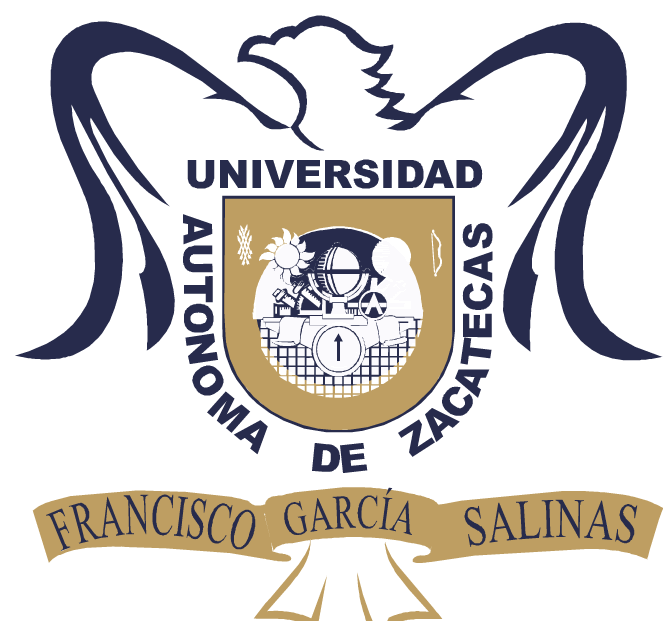 “Francisco García Salinas”UNIDAD ACADEMICA SECUNDARIA Historia3er GradoDocente:  Dra. Agueda Pérez LanderosSemana: Del 18 al 22 de mayo del 2020Tema: Contexto internacional Indicaciones de la activad:Ingresar en internet a la página: https://secundaria.conaliteg.gob.mx/ y buscar el libro titulado “HISTORIA DE MÉXICO. Tercer grado” donde realizan sus actividades, que en su momento se les requerirá.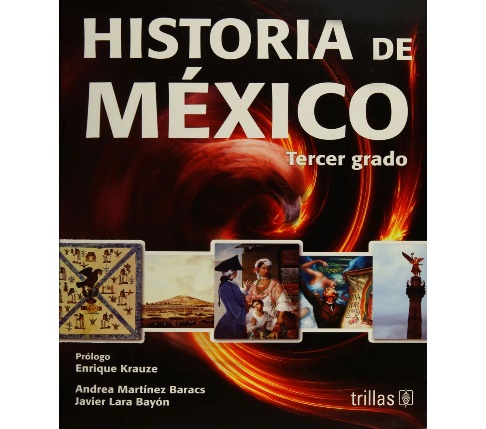 ACTIVIDAD 1: Realizar un ensayo sobre el TLCAN y determinar cuáles fueron sus problemas pagina (248-249)ACTIVIDAD 2: Elaborar 15 preguntas y sus respuestas de la pagina            (250- 257)Instrucciones de envió:Enviar las actividades completas al correo: historiasecundariauaz@gmail.comEn asunto se escribirá: GRADO GRUPO + SEMANA + TU NOMBRE COMPLETO (SI NO LLEVA LO REQUERIDO NO SE TOMARÁ EN CUENTA)Ejemplo: 3A 2024 ANDREA SARAHI CASTILLO PEREZ 